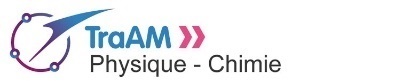 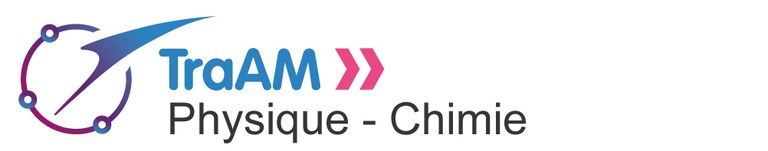 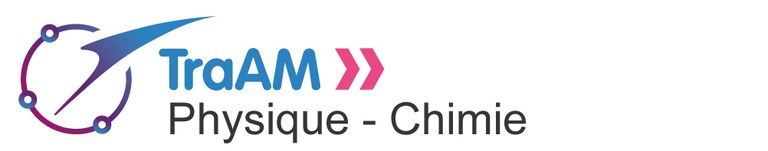 Degré d’acquisition :A : Atteint B : Globalement atteintC : Partiellement atteintD : Aucune incidenceApports et plus-values(= objectifs à atteindre)Quelle(s) question(s) doit-on se poser ?ObservablesRésultats(A, B, C, et D)Meilleure appropriation des savoirs scientifiquesLes élèves se sont-ils emparés des connaissances scientifiques attendues ?Les élèves ont-ils compris davantage les concepts ?Utilisation appropriée des savoirs scientifiquesBMeilleure appropriation des savoirs scientifiquesLes élèves se sont-ils emparés des connaissances scientifiques attendues ?Les élèves ont-ils compris davantage les concepts ?Formulation de la problématiqueBMeilleure appropriation des savoirs scientifiquesLes élèves se sont-ils emparés des connaissances scientifiques attendues ?Les élèves ont-ils compris davantage les concepts ?Appropriation accrue des concepts par la mise en situation.BMeilleure appropriation des savoirs scientifiquesLes élèves se sont-ils emparés des connaissances scientifiques attendues ?Les élèves ont-ils compris davantage les concepts ?Meilleure analyse d’un problèmeBMeilleure appropriation des savoirs scientifiquesLes élèves se sont-ils emparés des connaissances scientifiques attendues ?Les élèves ont-ils compris davantage les concepts ?Meilleure exploitationBMontée en compétences expérimentales des élèvesLes élèves ont-ils globalement progressé ?Les élèves élaborent une expérience en adéquation avec la problématiqueDe A à C
(selon les groupes et les thèmes)Montée en compétences expérimentales des élèvesLes élèves ont-ils globalement progressé ?Choisir le matériel pertinent.De A à C
(selon les groupes et les thèmes)Montée en compétences expérimentales des élèvesLes élèves ont-ils globalement progressé ?Réaliser une expérienceDe A à C
(selon les groupes et les thèmes)Montée en compétences expérimentales des élèvesLes élèves ont-ils globalement progressé ?Exploiter des résultats pour répondre à la problématique.De A à C
(selon les groupes et les thèmes)Montée en compétences expérimentales des élèvesLes élèves ont-ils globalement progressé ?Rendre compte de l’expérience de façon claire.De A à C
(selon les groupes et les thèmes)Meilleure mémorisation des notionsLes élèves ont-ils mieux retenus les notions ? Meilleur réinvestissement des notions ?Réinvestissement des notions facilitéAMeilleure mémorisation des notionsLes élèves ont-ils mieux retenus les notions ? Meilleur réinvestissement des notions ?Sens des apprentissagesAMeilleure mémorisation des notionsLes élèves ont-ils mieux retenus les notions ? Meilleur réinvestissement des notions ?Consolidation des acquisAAugmentation des compétences numériquesLes élèves ont-ils utilisé de nouveaux outils ?Montage vidéoAAugmentation des compétences numériquesLes élèves ont-ils utilisé de nouveaux outils ?Recherches bibliographiquesAAugmentation des compétences numériquesLes élèves ont-ils utilisé de nouveaux outils ?Compétences numériques (CN)AAugmentation des compétences numériquesLes élèves ont-ils utilisé de nouveaux outils ?Utilisation d’outils de communication et de collaboration.AAcquisition d’une citoyenneté éco-responsableLes élèves ont-ils pris conscience des enjeux environnementaux ?Création d’un lien entre les concepts scientifiques et un enjeu environnementalAAcquisition d’une citoyenneté éco-responsableLes élèves ont-ils pris conscience des enjeux environnementaux ?Prise de conscience des problématiques environnementalesAAmélioration des compétences psycho-socialesQuelle a été l’attitude générale de la classe ? Collaboration / Travail en équipe/ Expression de profils différents (initiateur, organisateur, meneur, etc.)BAmélioration des compétences psycho-socialesQuelle a été l’attitude générale de la classe ? CréativitéBAmélioration des compétences psycho-socialesQuelle a été l’attitude générale de la classe ? Esprit critiqueBAmélioration des compétences psycho-socialesQuelle a été l’attitude générale de la classe ? AutonomieBAmélioration des compétences psycho-socialesQuelle a été l’attitude générale de la classe ? ImplicationBAmélioration des compétences psycho-socialesQuelle a été l’attitude générale de la classe ? MotivationBPour l’enseignantPour l’enseignantPour l’enseignantPour l’enseignantMeilleure relation pédagogique entre enseignants et élèvesQuelles interactions avez-vous eu avec la classe ?Mise en place d’une démarche d’accompagnement de projet qui permet des échanges moins descendants.Meilleure relation pédagogique entre enseignants et élèvesQuelles interactions avez-vous eu avec la classe ?Bonne dynamique liée à l’attrait pour la création de contenu vidéo.Épanouissement de l’enseignant (enseigner autrement)Comment avez-vous perçu cette séance ? Que pensez-vous de cette démarche ?Permettre à des élèves d’apprendre autrement.Épanouissement de l’enseignant (enseigner autrement)Comment avez-vous perçu cette séance ? Que pensez-vous de cette démarche ?Une bonne implication générale.